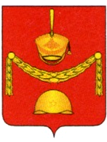 АДМИНИСТРАЦИЯПОСЕЛЕНИЯ РОГОВСКОЕ В ГОРОДЕ МОСКВЕПОСТАНОВЛЕНИЕОб утверждении годового отчета о ходе реализации и оценке эффективности муниципальной программы «Профессиональнаяпереподготовка, повышение квалификациимуниципальных служащих и работников,замещающих должности, не относящихсяк должностям муниципальной службыадминистрации поселения Роговское на 2022-2024 годы» за 2022 годВ соответствии со статьей 179 Бюджетного кодекса Российской Федерации, Федеральным законом от 06.10.2003 №131-ФЗ «Об общих принципах организации местного самоуправления в Российской Федерации», Законом города Москвы от 06.11.2002 №56 «Об организации местного самоуправления в городе Москве», Постановлением администрации поселения Роговское от 07.09.2021 №20 «Об утверждении Порядка разработки, реализации и оценки эффективности муниципальных программ муниципального  образования поселения Роговское»,                             ПОСТАНОВЛЯЮ:       1. Утвердить годовой отчет о ходе реализации и оценке эффективности муниципальной программы «Профессиональная переподготовка, повышение квалификации муниципальных служащих и работников, замещающих должности, не относящихся к должностям муниципальной службы администрации поселения Роговское на 2022-2024 годы» за 2022 год (приложение).   2. Настоящее постановление подлежит опубликованию в бюллетене «Московский муниципальный вестник» и размещению на официальном сайте поселения Роговское.      3. Контроль за исполнением настоящего постановления остается за главой администрации.Врип главы администрации                                                    Е.М. ХотовицкаяПриложение к Постановлению администрациипоселения Роговское в городе Москве от 01.03. 2023 № 05Годовой отчет о ходе реализации и оценке эффективностимуниципальной программы «Профессиональная переподготовка, повышение квалификации муниципальных служащих работников, замещающих должности, не относящихся к должностям муниципальной службы администрации поселения Роговское на 2022-2024 годы» за 2022 годМуниципальная программа «Профессиональная переподготовка, повышение квалификации муниципальных служащих, работников замещающих должности, не относящихся к должностям муниципальной службы администрации поселения Роговское на 2022-2024 годы» утверждена Постановлением администрации поселения Роговское в городе Москве от 09.03.2022 №8 «Об утверждении муниципальной программа «Профессиональная переподготовка, повышение квалификации муниципальных служащих и работников,  замещающих должности, не относящихся к должностям муниципальной службы администрации поселения Роговское на 2022-2024 годы».Объем финансирования муниципальной программы на 2022 год:- определенный муниципальной программой по состоянию на 01.01.2022 – 500,0 тыс. рублей;- утверждено в местном бюджете по состоянию на 31.12.2022 – 500,0 тыс. рублей;- фактически профинансировано 496,9 тыс. рублей.Исходя из представленного отчета - мероприятия Муниципальной программы выполнены.Ответственным исполнителем муниципальной программы назначена Ждакаева Л.И.Представленный Годовой отчет о ходе реализации и оценке эффективности муниципальной программы «Профессиональная переподготовка, повышение квалификации муниципальных служащих и работников, замещающих должности, не относящихся к должностям муниципальной службы администрации поселения Роговское на 2022-2024 годы» за 2022 год, который соответствует установленному Порядку. 1. Сведения о достижении значений показателей муниципальной программы за 2022 годПрограммой предусмотрено 2 показателя, по 1 из которых фактические значения не соответствуют плановым в связи с изменением учебной программы на 2022 год. В целом программа выполнена на 99,4%.Сведения о достижении значений показателей муниципальной программы, подпрограмм муниципальной программы с обоснованием отклонений по показателям приведены в приложении №1 к годовому отчету о ходе реализации и эффективности муниципальной программы «Профессиональная переподготовка, повышение квалификации муниципальных служащих работников, замещающих должности, не относящихся к должностям муниципальной службы администрации поселения Роговское на 2022-2024 годы» за 2022 год.2. Анализ факторов, повлиявших на ходреализации муниципальной программы Мероприятия муниципальной программы выполнены в полном объеме, в установленные сроки. Анализ факторов, повлиявших на ход реализации мероприятий муниципальной программы, не выявлен.          3. Сведения об использовании бюджетных ассигнований на реализацию муниципальной программыСведения об использовании бюджетных ассигнований на реализацию муниципальной программы приведены в приложении №2 к годовому отчету о ходе реализации и эффективности муниципальной программы «Профессиональная переподготовка, повышение квалификации муниципальных служащих работников, замещающих должности, не относящихся к должностям муниципальной службы администрации поселения Роговское на 2022-2024 годы» за 2022 год.4. Информация о внесенных изменений в муниципальную программуВ течение 2022 года изменения в муниципальную программу не вносились. Программа направлена на развитие и совершенствование муниципальной службы в администрации, повышение эффективности деятельности муниципальных служащих и муниципального управления, создание организационных, информационных условий для развития муниципальной службы на территории поселения Роговское. 5. Предложения по дальнейшей реализации муниципальной программыТаким образом, анализируя достигнутые показатели, степень выполнения мероприятий программы, можно сделать вывод о том, что реализация программы «Профессиональная переподготовка, повышение квалификации муниципальных служащих и работников, замещающих должности, не относящихся к должностям муниципальной службы администрации поселения Роговское на 2022-2024 годы» является эффективной.Вывод: По всем мероприятиям достигнуты показатели, характеризующие положительную эффективность реализации муниципальной программы – 2 установленных показателя выполнены – 99,4%, считаем целесообразным признать выполнение муниципальной программы удовлетворительной и продолжить ее реализацию в 2023 году. В результате реализации программы повысили квалификацию 16 муниципальных служащих и работников, занимающих должности, не отнесенные к должностям муниципальной службы, что составляет 50% от общего числа служащих.Приложение 1 к годовому отчету о ходе реализации и эффективности муниципальной программы «Профессиональная переподготовка, повышение квалификации муниципальных служащих работников, замещающих должности, не относящихся к должностям муниципальной службы администрации поселения Роговское на 2022-2024 годы» за 2022 годСведения о достижении значений целевых показателей (индикаторов) муниципальной программы «Профессиональная переподготовка, повышение квалификации муниципальных служащих и работников, замещающих должности, не относящихся к должностям муниципальной службы администрации поселения Роговское на 2022-2024 годы» за 2022 годПриложение 2к годовому отчету о ходе реализации и эффективности муниципальной программы «Профессиональная переподготовка, повышение квалификации муниципальных служащих работников, замещающих должности, не относящихся к должностям муниципальной службы администрации поселения Роговское на 2022-2024 годы» за 2022 годОб использовании бюджетных ассигнований бюджета муниципального образования   поселения Роговское и иных средств на реализацию муниципальной программы «Профессиональная переподготовка, повышение квалификации муниципальных служащих и работников, замещающих должности, не относящихся к должностям муниципальной службы администрации поселения Роговское на 2022-2024 годы» за 2022 годОт  01.03.2023№05№ п/пЦелевой показатель (индикатор) (наименование)Единица измеренияЗначения целевых показателей (индикаторов) муниципальной программы, подпрограммыЗначения целевых показателей (индикаторов) муниципальной программы, подпрограммыОбоснование отклонений значений показателя (индикатора) на конец отчетного года (при наличии)№ п/пЦелевой показатель (индикатор) (наименование)Единица измеренияОтчетный годОтчетный годОбоснование отклонений значений показателя (индикатора) на конец отчетного года (при наличии)№ п/пЦелевой показатель (индикатор) (наименование)Единица измеренияПланФакт1234561.Обучение по направлению профессиональная переподготовка «Государственное и муниципальное управление»чел.6 2Профессиональная переподготовка по другим специальностям, необходимым для выполнения профессиональной деятельности -3 человека.2Повышение квалификации, обучающие семинары, тренингипрограмм12 14Присвоение дополнительной квалификации на базе имеющейся специальности. Получение специалистами дополнительных знаний, умений и навыков.Наименование муниципальной программы, подпрограммы, основного мероприятияОтветственный исполнитель, соисполнитель, участникОбъемы бюджетных ассигнований (тыс. рублей)Объемы бюджетных ассигнований (тыс. рублей)Объемы бюджетных ассигнований (тыс. рублей)Объемы бюджетных ассигнований (тыс. рублей)Наименование муниципальной программы, подпрограммы, основного мероприятияОтветственный исполнитель, соисполнитель, участникСводная бюджетная роспись, план на 01 января отчетного годаСводная бюджетная роспись на 31 декабря отчетного годаКассовое исполнение% исполнения (5/4 * 100)123456Муниципальная программа«Профессиональная переподготовка, повышение квалификации муниципальных служащих и работников, замещающих должности, не относящихся к должностям муниципальной службыадминистрации поселения Роговское на 2022-2024 годы»Всего:500,0500,0496,999,4%Муниципальная программа«Профессиональная переподготовка, повышение квалификации муниципальных служащих и работников, замещающих должности, не относящихся к должностям муниципальной службыадминистрации поселения Роговское на 2022-2024 годы»Ответственный исполнительЖдакаева Л.И.Ждакаева Л.И.Ждакаева Л.И.Муниципальная программа«Профессиональная переподготовка, повышение квалификации муниципальных служащих и работников, замещающих должности, не относящихся к должностям муниципальной службыадминистрации поселения Роговское на 2022-2024 годы»СоисполнительнетнетнетМуниципальная программа«Профессиональная переподготовка, повышение квалификации муниципальных служащих и работников, замещающих должности, не относящихся к должностям муниципальной службыадминистрации поселения Роговское на 2022-2024 годы»УчастникАдминистрация поселения РоговскоеАдминистрация поселения РоговскоеАдминистрация поселения РоговскоеПодпрограммаВсего:нетнетнетПодпрограммаОтветственный исполнитель (соисполнитель)ПодпрограммаУчастникОсновное мероприятие:Обучение по направлению профессиональная переподготовка «Государственное и муниципальное управление» Профессиональная переподготовка по другим специальностям, необходимым для выполнения профессиональной деятельностиВсего:300,0300,0182,060,7%Основное мероприятие:Обучение по направлению профессиональная переподготовка «Государственное и муниципальное управление» Профессиональная переподготовка по другим специальностям, необходимым для выполнения профессиональной деятельностиОтветственный исполнительЖдакаева Л.И.Ждакаева Л.И.Ждакаева Л.И.Основное мероприятие:Обучение по направлению профессиональная переподготовка «Государственное и муниципальное управление» Профессиональная переподготовка по другим специальностям, необходимым для выполнения профессиональной деятельностиСоисполнительнетнетнетОсновное мероприятие:Обучение по направлению профессиональная переподготовка «Государственное и муниципальное управление» Профессиональная переподготовка по другим специальностям, необходимым для выполнения профессиональной деятельностиУчастникАдминистрация поселения РоговскоеАдминистрация поселения РоговскоеАдминистрация поселения РоговскоеОсновное мероприятие:
Повышение квалификации, обучающие семинары, тренинги
Всего:200,0200,0314,9157,4%Основное мероприятие:
Повышение квалификации, обучающие семинары, тренинги
Ответственный исполнительЖдакаева Л.И.Ждакаева Л.И.Ждакаева Л.И.Основное мероприятие:
Повышение квалификации, обучающие семинары, тренинги
СоисполнительнетнетнетОсновное мероприятие:
Повышение квалификации, обучающие семинары, тренинги
УчастникАдминистрация поселения РоговскоеАдминистрация поселения РоговскоеАдминистрация поселения Роговское